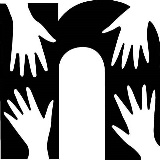 Newnan Presbyterian SchoolCOVID-19 PROCEDURESClassrooms - each morning & each afternoon   •    Sanitize door knobs, light switches, hooks in the hallway, carpet, & sinks   •    Sanitize chairs (including the back of the chairs), tables, edges and underside of tables   •    Sanitize high touch surfaces multiple times throughout the day   •    Sanitize tables before & after snack       •    Sanitize children’s hands before & after snack (soap and water)   •    Sanitize children’s hands before & after playtime (teacher must give out sanitizer)   •    Sanitize toys throughout the dayArrival of children   •    Sanitize book bag & folders   •    Sanitize coats    •    Sanitize hands before entering classroom (teacher must give out sanitizer)Restrooms   •    All children must be accompanied to restroom    •    Sanitize after each child ~ toilet seat and handle, sink area, soap dispenser, paper towel dispenser   PlaytimeUpstairs toys will be sanitized regularly throughout the dayChildren will sanitize their hands after leaving the playground or upstairs paly areaAll classes will play outside every day unless it is raining or below 50 degrees.Specials ClassesTeacher will sanitize floor and other high-touch surfaces between classes and during class, if necessaryMasksChildren and staff can choose to wear a maskOther mitigation proceduresClasses will stay primarily with their class/teachers throughout the day. Students are reminded of proper handwashing and sneezing/coughing by using a tissue or their elbow if a tissue is not availableParents are asked to keep children at home if they are sick (see “I need to stay home” insert in child’s folder)Diagnosed Case of Covid-19If we learn of a diagnosed case in one of the classrooms, the class parents will be notified. The affected person will need to stay home for 10 days since symptoms first appeared and have been fever free with no medications for 24 hours and other symptoms are improving. Quarantine for the class will be decided on a case-by-case basis. 